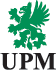 Техническая Информация UPM Raflatac01.10.2009 ENG 166Техническая Информация UPM Raflatac01.10.2009 ENG 166КлейRP37ПерманентныйRP37 (торговый код)Тип клеяПерманентный клей универсального назначенияСоставАкриловая дисперсия на водной основеНазначениеСпециально разработан для использования с пленочными поверхностными материалами. Обладает высокой прозрачностью, хорошей устойчивостью к воздействию воды и ультрафиолетовому излучению. Хорошая адгезия к различным поверхностям и противостояние воздействию высоких температур.Основные технические параметрыЛипкость, мин.9 	N 	FTM9Сила сцепления, мин. 10.0 	h 	FTM8Начальная липкость, мин.5 	N 	modified FTM9Минимальная температура этикетирования5 	°СМинимальная температура использования-20	°СМаксимальная температура использования100	 °СОграниченияОграниченная адгезия при низких температурах. Максимальная температура использования должна быть предварительно проверена вместе с поверхностным материалом.СертификацияНаучно-исследовательский центр ISEGA выдал разрешение на этикетирование с использованием клея при прямом контакте с сухой и влажной пищевой продукцией, а также жирной продукцией, имеющей коэффициент ослабления не менее 4 согласно Директиве ЕС 85/572/EEC.Срок годностиНе более 2-х лет с даты производства при температуре +20°С и относительной влажности 50%.ГарантияНаши рекомендации основаны на самых новейших знаниях и опыте. Поскольку продукция используется вне нашего контроля, мы не можем взять на себя ответственность за любое повреждение, возникшее в процессе применения. Настоящая публикация заменяет все предыдущие. Вся информация может быть изменена без предупреждения.